Publicado en Palencia el 11/07/2024 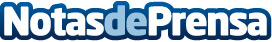 Viajar ahora a Portugal en un vehículo eléctrico será mucho más fácil y seguro gracias a ZunderCon la App de Zunder, y con la nueva eZCard, se podrá cargar en toda la red de estaciones eléctricas de Portugal, sin necesidad de hacer nada, ni de descargarse otras aplicaciones. Zunder no solo permite cargar en toda la red ibérica, también está iniciando el despliegue de estaciones propias en Portugal, para impulsar la movilidad eléctrica. Se podrá viajar por la península ibérica con la App de Zunder o con la nueva eZCard, activando miles de cargadores gracias a la interoperabilidadDatos de contacto:UpartnerUpartner696024158Nota de prensa publicada en: https://www.notasdeprensa.es/viajar-ahora-a-portugal-en-un-vehiculo_1 Categorias: Internacional Nacional Viaje Andalucia Galicia Extremadura Castilla y León Dispositivos móviles Movilidad y Transporte Digital http://www.notasdeprensa.es